What is Scottish Text Study?In class Part of your critical reading studyYou will study a series of poems by a Scottish poet (six poems in total), analysing key language features and ensuring you have a good understanding of the common themes in their workIn exam Part of critical reading paper, alongside critical essay (1hr 30mins)You are given one of the poems you have studied in classYou will answer questions based on that poem (textual analysis), looking at the language, themes, characters etc.You will then compare the extract to another poem you have studied, in an 8 mark essay-style questionWho is Carol Ann Duffy? 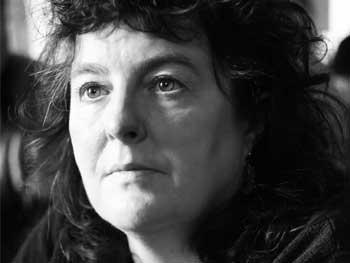 Born in Glasgow 1955, moved to Stafford aged 6.Critically acclaimed as well as popular with readers. One of the best known and most celebrated of living poets, Duffy was appointed Poet Laureate in 2009-the first female, and first LGBT poet to hold the position. As well as being Poet Laureate, Duffy is currently the Director of the Writing School at Manchester Metropolitan University.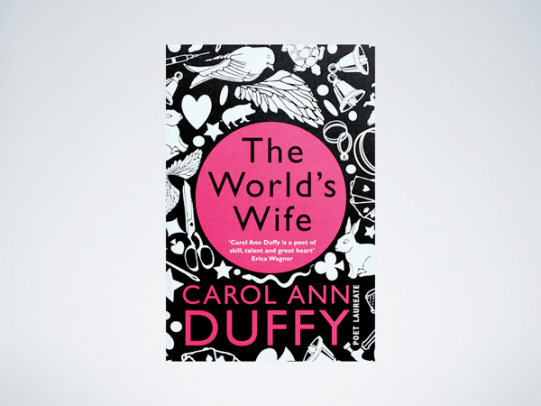 Duffy's Work She says she uses “simple words in a complicated way.”Duffy’s poems often explore political, philosophical and social issues, especially issues centring on gender, identity and inequality. Duffy is particularly known for her exploration of feminine archetypes, the subversion of gender stereotypes and her dramatic monologues. These monologues are often written in the voices of characters marginalised or demonised by mainstream society. A lapsed Catholic for whom poetry is very close to prayer, for Duffy, in each of her poems she is “trying to reveal a truth”.Major Themes in Duffy's writingMemory-childhood, lost love, preserving memoriesTime-past-pleasant and haunting; inability to return to past; decay; losing timeLove and relationships-passion and desire; heartbreakIsolation-socially, emotionallyFemale voice-characters and female mythsTruth-honesty, bluntnessHavisham-Background to Text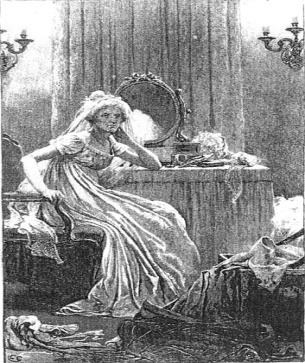 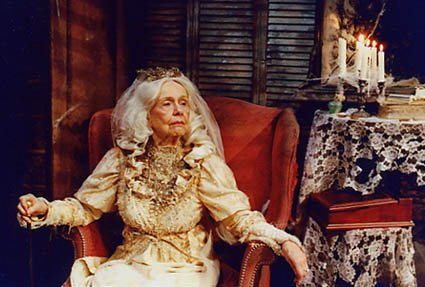 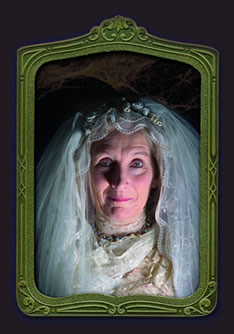 What do you think has happened to this old lady? What might be her story?________________________________________________________________________________________________________________________________________________________________________________________________Miss HavishamDescribing Miss HavishamWhat words would you use to describe Miss Havisham? Think about appearance and looks 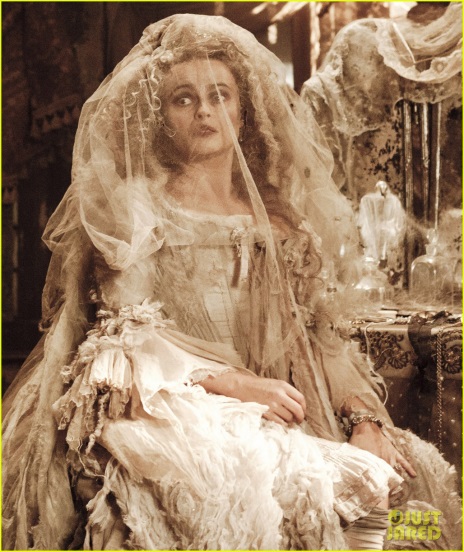 Duffy's StanceConsidering Duffy is a firm feminist, what do you think she would think of Miss Havisham as a representation of someone who has been rejected at the altar?________________________________________________________________________________________________________________________________________________________________________________________________________________________________________________________Why do you think Duffy chose to drop the ‘Miss’? ________________________________________________________________________________________________________________________________________________________________________________________________________________________________________________________HavishamBeloved sweetheart bastard. Not a day since thenI haven’t wished him dead. Prayed for itso hard I’ve dark green pebbles for eyes,ropes on the back of my hands I could strangle with.Spinster. I stink and remember. Whole daysin bed cawing Nooooo at the wall; the dressyellowing, trembling if I open the wardrobe;the slewed mirror, full-length, her, myself, who did thisto me? Puce curses that are sounds not words.Some nights better, the lost body over me,my fluent tongue in its mouth in its earthen down till I suddenly bite awake. Love’shate behind a white veil; a red balloon burstingin my face. Bang. I stabbed at a wedding cake.Give me a male corpse for a long slow honeymoon.Don’t think it’s only the heart that b-b-b-breaks.Understanding The PoemHow does Duffy create contrast in the opening line of the poem? Do you know what this technique is called?____________________________________________________________________________________________________________________________________________________________________________________________________________________________________________What is the significance of the colour green in line 3? What does green symbolise?____________________________________________________________________________________________________________________________________________________________________________________________________________________________________________How does Duffy create a bluntness in the first line of stanza 2?____________________________________________________________________________________________________________________________________________________________________________________________________________________________________________How does the poet make Havisham seem animalistic in stanza 2?____________________________________________________________________________________________________________________________________________________________________________________________________________________________________________How is stanza 3 different from stanza 1 and 2? What is Havisham doing in this stanza?____________________________________________________________________________________________________________________________________________________________________________________________________________________________________________How does Duffy use wedding imagery to show Havisham’s distress in stanza 4?____________________________________________________________________________________________________________________________________________________________________________________________________________________________________________What does the final line suggest about Havisham’s emotions and mental state? ____________________________________________________________________________________________________________________________________________________________________________________________________________________________________________Learning ReviewHow is the reader supposed to feel towards Havisham? Do we have conflicting feelings towards her?____________________________________________________________________________________________________________________________________________________________________________________________________________________________________________Annotating the Poem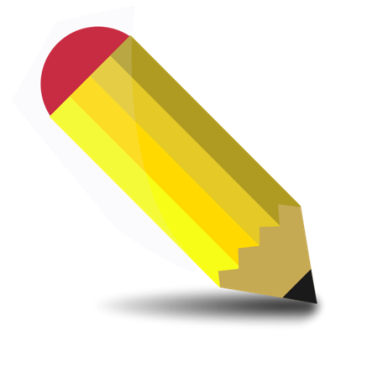 AnnotatingWhat do you think this word means?________________________________________________________________________________________________________________________________________________________________________________________________What word do you recognise inside this word?________________________________________________________________Annotating is…________________________________________________________________________________________________________________________________________________________________________________________________Poetic Techniques BingoYou will be given a bingo sheet with a number of poetic techniques on it. I will read aloud examples of some of these poetic techniques.You will write the example underneath the technique when you hear it.When you complete a line, shout BINGO!If you complete your whole sheet, shout HOUSE!Creating CharacterCreating CharactersCharacters are created in a number of ways, through:Creating Character-‘HavishamLook back at the poem, and find evidence of how Duffy creates a full character in the form of Havisham Find evidence describingAppearanceActionsSpeechthoughts How does Duffy create a sinister character?Pick one quotation that describes an aspect of Havisham that makes her seem sinister. Put a star next to your chosen quotation.________________________________________________________________________________________________________________________________________________________________________________________________________________________________________________________________________________________________________________________________________________________________________________________________________________________________________________________________________________________________________________________________________________________________________________________________________________________________________________________________________________________________________________________________________________________________________________________________________________________________________________________________________________________________________________________________________________________________________________________________________________________________________________________________________________________________________________________________________________________________________________________________________________________________________________________________________________________________________________________________ThemesThemes in Duffy's WorkLook back at the list of themes in Duffy’s work, discussed at the beginning of the course.Which themes are present in ‘Havisham’?Memory-childhood, lost love, preserving memoriesTime-past-pleasant and haunting; inability to return to past; decay; losing timeLove and relationships-passion and desire; heartbreakIsolation-socially, emotionallyFemale voice-characters and female mythsTruth-honesty, bluntnessThemes in 'Havisham'_____________________________________________________________________________________________________________________________________________________________________________________________________________________________________________________________________________________________________________________________________________________________________________________________________________________________________________________________________________________________________________________________________________________________________________________________________________________________________________________________________________________________________________________________________________________________________________________________________________________________________________________________________________________________________________________Theme Group Work Task-Success Criteria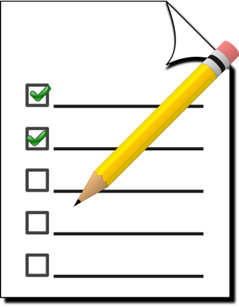 Your poster should include:An explanation of what your theme is e.g. what is guilt/abuse/isolation/etc…?At least TWO quotations from the poem that show this themeAt least TWO explanations of how the quotations show the themeWhat you think the poet’s overall message is about this themeTWO pictures to demonstrate your theme-drawings/online images (to be printed at home)Notes on Themes in ‘Havisham'Aspect of CharacterisationEvidenceDescriptionAppearanceActionsSpeechThoughtsTheme:Theme definition:Key Quotations:Quotation 1AnalysisQuotation 2AnalysisOverall message:Theme:Theme definition:Key Quotations:Quotation 1AnalysisQuotation 2AnalysisOverall message:Theme:Theme definition:Key Quotations:Quotation 1AnalysisQuotation 2AnalysisOverall message:Theme:Theme definition:Key Quotations:Quotation 1AnalysisQuotation 2AnalysisOverall message:Theme:Theme definition:Key Quotations:Quotation 1AnalysisQuotation 2AnalysisOverall message: